October 28th, 2019Dear Dr. Sergio Eduardo de Paiva GonçalvesWe would be grateful if the manuscript “The finish line location of the cemented crown is an influencing factor?” could be considered for publication in Brazilian Dental Science. The manuscript is original and has not been published previously. Additionally, it is not concurrently under consideration for publication in any other journal. All authors were involved in the work leading to the publication of the paper, which was read and approved by all of them. Each author’s contribution is listed below:Enrico Angelo: contributed to the experimental design, acquisition and interpretation of data and drafting the paper.Rodrigo Barros Esteves Lins: contributed with statistical analysis and review the article paper.Luís Roberto Marcondes Martins: contributed to conduct the research and approval the final manuscript. All co-authors certify that sponsors have not influenced the content of the article and they reported no conflicts of interest.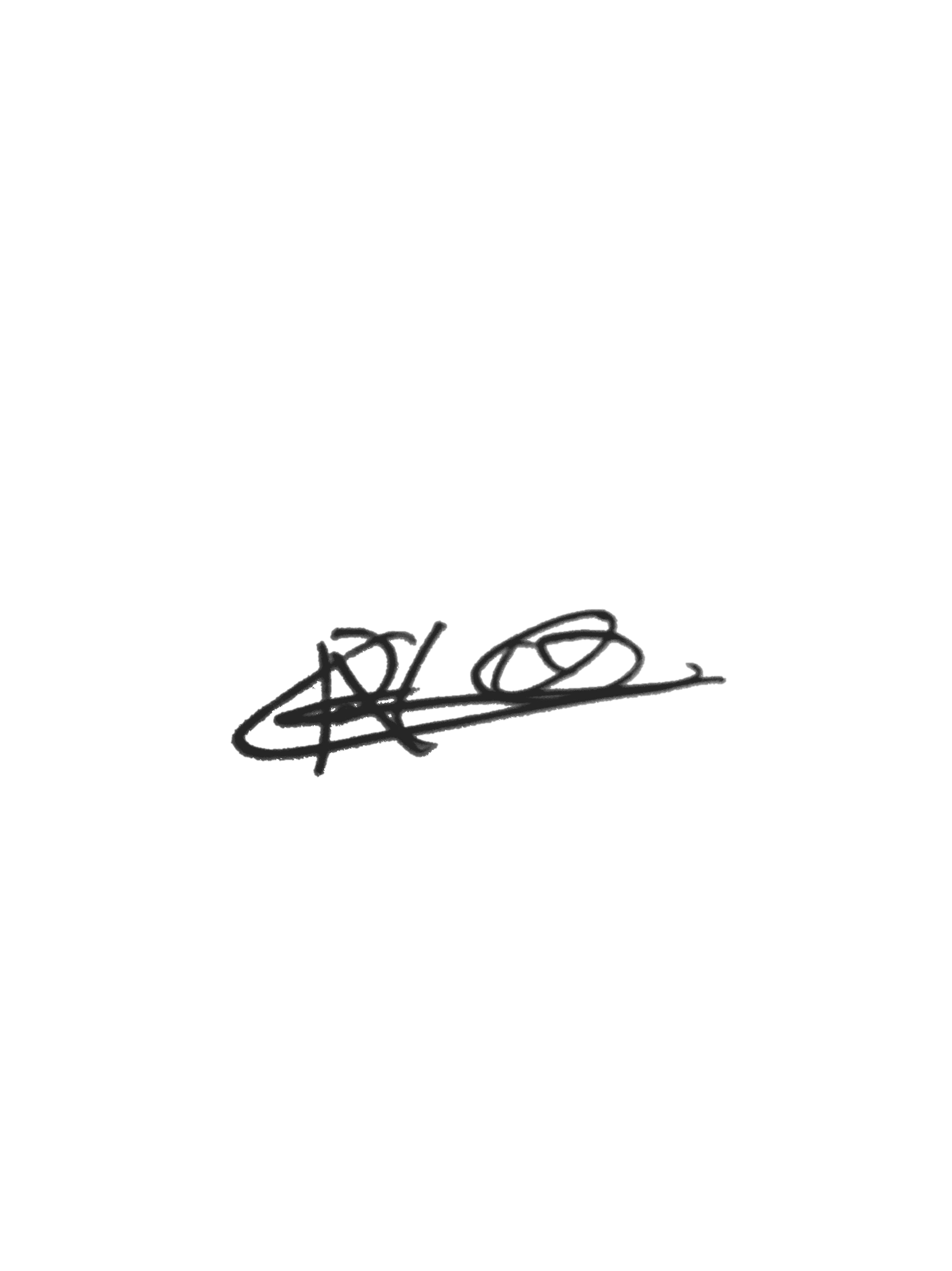 Sincerely,                                                          				Enrico Angelo DDS, MSc Student                      Corresponding authorDr. Sergio Eduardo de Paiva GonçalvesBrazilian Dental Science